                                                  ФЕВРАЛЬ-2023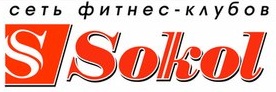                          РАСПИСАНИЕ ГРУППОВЫХ ЗАНЯТИЙ «SOKOL-1»                           тел.58-50-32ПОНЕДЕЛЬНИКВТОРНИКСРЕДАЧЕТВЕРГПЯТНИЦАСУББОТАВОСКРЕСЕНЬЕЗал №1           10.30  Здоровая спинаГнездилова Н.      60минЗал №1         18.00FITNESS ZUMBAШашкова М.     55 мин Зал №1             10.30  Здоровая спинаГнездилова Н.     60 мин.Рез.зал             18:00                   YOGAдля начин.Докторова Т.       60 мин.                                      Зал №1           10.30  Здоровая спинаГнездилова Н.     60 мин.Зал №1         13.00Адаптивная гимнастикаШумакова Ю.     55 минРез.зал            12:15YOGAсред. уровень(платно – 200р.)Докторова Т.      60 мин.Зал №1          18.30Функциональный тренингШашкова М       55 минЗал №1          19.00  PROBLEM ZONE Шашкова М.     55 минЗал №1           17.20Адаптивная гимнастикаШумакова Ю.       55 минЗал №1         18.00FITNES ZUMBAШашкова М.     55 минЗал №1          18.30ФИТБОЛШашкова М.       55 минРез зал           12.00YOGA(растяжка для подготовленных)Докторова Т.        90 мин.Рез.зал            13:30YOGAсред. уровень(платно – 200р.)Докторова Т.      60 мин.Зал №1         19.30ABS+stretchШашкова М     55 минРез.зал          18:00                   YOGAдля начин.Докторова Т.     60 мин.                                     Рез.зал        18:30CALLANETICS(платно — 200 р.)Степанова С.      90 минЗал №1          19.00  PROBLEM ZONE Шашкова М.       55 минЗал №1        19.30SТEP POWERШашкова М      55 минРез.зал            14:40YOGAсложный уровень(платно – 600р.)Докторова Т.      90 мин.Рез.зал       18:00BODY FLEXСтепанова С.     60 минРез.зал          19:20YOGAсред.уровеньДокторова Т.      80 минЗал №1            18.30BODY PUMPШашкова М        55 минРез.зал         19:20YOGAсред.уровеньДокторова Т.      75 минРез.зал         18:00BODY FLEXСтепанова С.      60 минРез.зал      19:00CALLANETICSСтепанова С.    60 минЗал №1          19.30ТАБАТАШашкова М         55 минРез.зал           19:00CALLANETICSСтепанова С.      60 мин